Tłumaczenie Grzegorz GauraZadanie 1Zapoznaj się z poniższymi informacjami. Której części komórki będzie dotyczyć dyskusja? Odpowiedź wpisz w nagłówku arkusza.         InformacjaOleje należą do grupy związków zwanych lipidami. Zbudowane są z hydrofilowej główki i hydrofobowego ogona. Jeśli chodzi o rozpuszczalność olejów w innych płynach, obowiązuje oparta na doświadczeniu zasada – swój do swojego. Jeśli olej zmiesza się z inną substancją, np. wodą, płyny się oddzielą: część hydrofilowa cząsteczki oleju zwróci się w stronę cząsteczek wody, natomiast końce hydrofobowe odwrócą się. W taki sam sposób powstają błony komórkowe: polarne hydrofilowe główki fosfolipidów są przyciągane przez cząsteczki wody, natomiast niepolarne hydrofobowe ogony ustawiają się równo między sobą, tworząc dwie dwuwarstwy lipidowe, które stanowią granicę między płynem wewnątrz- i zewnątrzkomórkowym (zob. ryc. 1).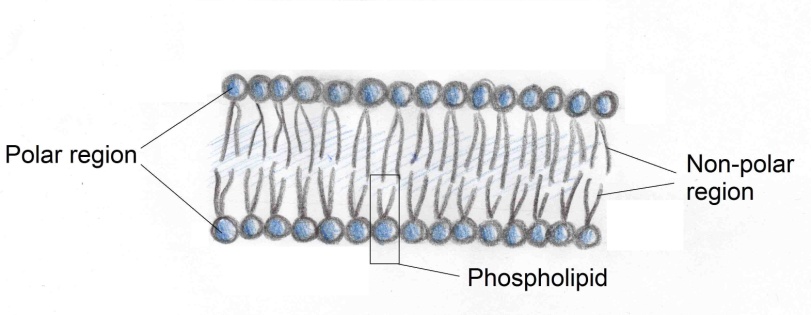 Ryc. 1: Schemat dwuwarstwy fosfolipidowejEksperymentSposób wykonaniaPonumeruj cztery kolby stożkowe od 1 do 4.Posiekaj drobno czerwoną kapustę (1-2 mm) i płucz ją w wodzie za pomocą sita, do momentu gdy woda nie będzie odbarwiać się na niebiesko.W każdej z kolb umieść odczynniki wyszczególnione w poniższej tabeli.Wszystkie cztery kolby zamknij korkami, potrząśnij i odczekaj 10 minut. Co stanie się według ciebie po wstrząśnięciu kolbami? Zapisz swoje hipotezy w poniższej tabeli.Zadanie 2Korzystając z poniższej tabeli, zapisz swoje obserwacje dotyczące przeprowadzonego eksperymentu. Omów swoje wyniki z grupą i przygotuj się do zaprezentowania ich w klasie.    WnioskiZastanów się, w jaki sposób płyn do mycia naczyń mógł zmienić właściwości oleju i błony komórkowej czerwonej kapusty. Porównaj swoje hipotezy z wynikami eksperymentu i zapisz wnioski w poniższej rubryce. Dodatek dla nauczycieli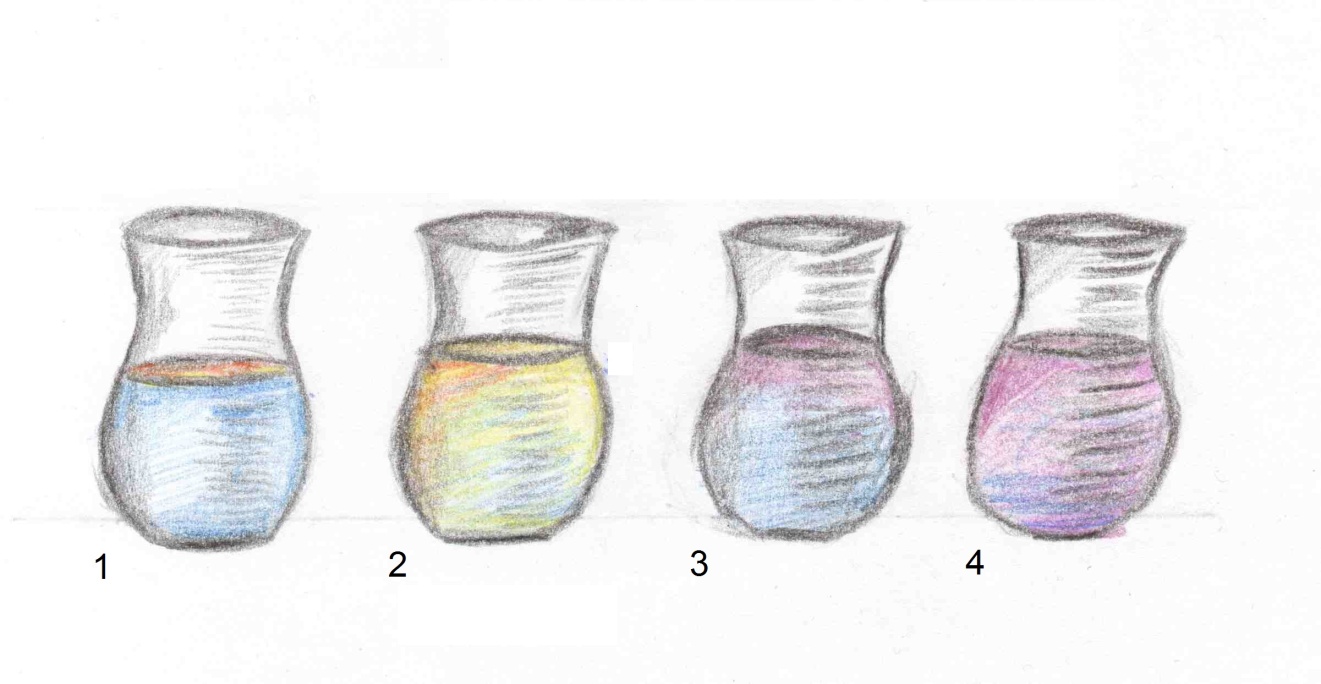 Informacje poglądowe MateriałZagrożenia     Czerwona kapusta     Oliwa z oliwek     Płyn do mycia naczyń Substancja szkodliwa dla zdrowia. Nie połykać.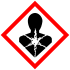      Nóż     Sito kuchenne     4 kolby stożkowe (250 mL) z korkamiNumer kolby stożkowejOdczynniki     1Woda (150 mL) + olej (1 kropla)     2Woda (150 mL) + olej (1 kropla) + płyn do mycia naczyń (1 kropla)     3Woda (150 mL) + czerwona kapusta (15 kawałków)     4Woda (150 mL) + czerwona kapusta (15 kawałków) + płyn do mycia naczyń (1 kropla)Numer kolby stożkowejHipotezy     1     2     3     4Numer kolby stożkowejObserwacje     1     2     3     4WnioskiNumer kolby stożkowejOdczynnikiObserwacje     1Woda + olejOlej unosi się na powierzchni wody. Płyny nie mieszają się ze względu na ich różną polarność.     2Woda + olej + płyn do mycia naczyńNie ma ostrej granicy oddzielającej olej od wody, gdyż zanika ona pod wpływem detergentów.     3Woda + czerwona kapustaCzerwona kapusta powoduje, że woda uzyskuje lekko niebieskie zabarwienie. Taki efekt uzyskuje się pod wpływem nielicznych zniszczonych komórek.     4Woda + czerwona kapusta + płyn do mycia naczyńDetergenty obecne w płynie do mycia naczyń oddziałują w znaczny sposób na błony komórkowe kawałków czerwonej kapusty. Niebieski barwnik wypływa z komórek, powodując, że woda staje się ciemnoniebieska.